lMADONAS NOVADA PAŠVALDĪBA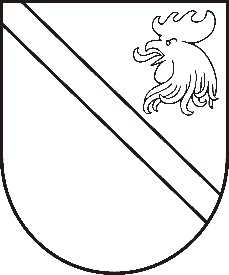 Reģ. Nr. 90000054572Saieta laukums 1, Madona, Madonas novads, LV-4801 t. 64860090, fakss 64860079, e-pasts: dome@madona.lv ___________________________________________________________________________MADONAS NOVADA PAŠVALDĪBAS DOMESLĒMUMSMadonā2018.gada 20.martā								Nr.98									(protokols Nr.4, 11.p.)Par grozījumiem lēmumā Nr.809 “Par kārtību kā nosaka lauksaimniecībā izmantojamās zemes mērķa (kategorijas) maiņas ieceres atbilstību Madonas novada teritorijas plānojumam”	 Lai Madonas novada pašvaldība varētu nodrošināt ātrāku un efektīvāku publisko pakalpojumu sniegšanu, ir nepieciešams veikt izmaiņas Madonas novada pašvaldības domes 17.12.2013. lēmumā Nr.809 (protokols Nr.27, 32.p.) “Par kārtību kā nosaka lauksaimniecībā izmantojamās zemes mērķa (kategorijas) maiņas ieceres atbilstību Madonas novada teritorijas plānojumam”.Noklausījusies domes priekšsēdētāja A.Lungeviča sniegto informāciju, ņemot vērā 20.03.2018. Finanšu un attīstības komitejas atzinumu, atklāti balsojot: PAR – 8 (Agris Lungevičs, Ivars Miķelsons, Artūrs Grandāns, Valda Kļaviņa, Rihards Saulītis, Inese Strode, Aleksandrs Šrubs, Gatis Teilis,), PRET – 2 (Andris Dombrovskis, Andris Sakne), ATTURAS – 1 (Kaspars Udrass), Madonas novada pašvaldības dome  NOLEMJ:Izteikt Madonas novada pašvaldības domes 17.12.2013. lēmumu Nr.809 (protokols Nr.27, 32.p.) šādā redakcijā:1. “Personu iesniegumus, ņemot vērā iesniegumu izvērtēšanai nepieciešamās informācijas pieejamību pašvaldībā, izskata teritoriālplānotājs vai cits norīkots speciālists un sagatavo informāciju Uzņēmējdarbības, teritoriālo un vides jautājumu komitejai. “2. Uzņēmējdarbības, teritoriālo un vides jautājumu komiteja izskata speciālista sagatavoto informāciju un sniedz savu atzinumu.3. “Lēmumu par lauksaimniecībā izmantojamās zemes mērķa (kategorijas) maiņas ieceres atbilstību Madonas novada teritorijas plānojumam, atbilstoši Teritorijas izmantošanas un apbūves noteikumu 4.3.3.punkta prasībām, pieņem Madonas novada pašvaldības izpilddirektors.”Domes priekšsēdētājs						A.Lungevičs